Nr  wniosku   	…………………………….………………..[wypełnia pracownik Biura LGD] Przedsięwzięcie 3.1.1Tytuł operacji/projektu : 	………….……………………………………………………..Imię i Nazwisko / Nazwa Wnioskodawcy:	…………………………………………………………….Nr identyfikacyjny  Wnioskodawcy / producenta rolnego /  ……………………………………………
Instrukcja:Niniejszy dokument ma charakter pomocniczy i stanowi wyłącznie rozwinięcie informacji zawartych we Wniosku o Przyznanie Pomocy (WoPP) oraz załącznikach.W każdym polu Uzasadnienie, należy wskazać odpowiedni punkt WoPP oraz (jeśli dotyczy) załącznik, w którym wnioskodawca wcześniej odniósł się do kryterium punktowego.W przypadku pojawienia się rozbieżności lub braku informacji we Wniosku i/lub załącznika, oceniający przyzna punkty w oparciu o WoPP jako dokument nadrzędny.Uzasadnienie powinno być zwięzłe, konkretne, w sposób przejrzysty odnosić się do kryterium. Opisy niezwiązane z zakresem operacji lub informacje ogólne, w tym ograniczenie się do krótkiej deklaracji spełnienia wymogów kryterium nie zostaną uznane przez oceniających.Kryteria punktowe niewyliczone w Fiszce Operacji będą weryfikowane w oparciu o inne dokumenty i nie wymagają dodatkowych uzasadnień. ………………………………………………..[miejscowość, data] …………………………………………………….[czytelny podpis i pieczęć]	OPERACJE W RAMACH LSR FISZKA OPERACJI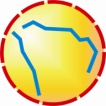 Lokalna Grupa DziałaniaOpis kryteriumUzasadnienie Wskazanie punktu w WoPP i/lub BiznesplanieWsparcie grup defaworyzowanych.Wsparcie grup defaworyzowanych.Preferowane są operacje, w których wnioskodawca w dniu złożenia wniosku zalicza się do jednej z grup defaworyzowanych (osoby poniżej 30 roku życia, osoby po 50 roku życia, osoby niepełnosprawne, osoby bezrobotne).Punkty5  - wnioskodawca  należy do dwóch lub    więcej grup defaworyzowanych3 – wnioskodawca należy do jednej grupy defaworyzowanej0  -  wnioskodawca nie należy do grupy defaworyzowanejNależy wskazać dokument z którego wynika zaliczenie do którejś z grup defaworyzowanych.Kwalifikacje i doświadczenie zawodowe wnioskodawcyKwalifikacje i doświadczenie zawodowe wnioskodawcyPreferowani są wnioskodawcy, którzy przedstawią dokumenty potwierdzające:posiadanie wiedzy w zakresie podejmowanej działalności gospodarczej (certyfikaty, dyplomy ukończenia kursów, szkoleń, kierunków studiów etc. bezpośrednio związanych z planowaną do podjęcia działalnością gospodarczą);posiadanie doświadczenia zawodowego w zakresie podejmowanej działalności gospodarczej (świadectwa pracy, umowy o pracę, cywilnoprawne, umowy wolontariackie itp. potwierdzające doświadczenie w danej branży)Punkty6 - wnioskodawca przedstawił  dokumenty potwierdzające wiedzę i doświadczenie zawodowe3 - wnioskodawca przedstawiłdokumenty potwierdzające wiedzę lub doświadczenie zawodowe0 -  wnioskodawca  nie przedstawił dokumentów potwierdzających wiedzy ani doświadczenia zawodowego Należy wskazać wymieniając  dokumenty potwierdzające posiadane  doświadczenie zawodowe i/lub wiedzę w zakresie podejmowanej działalności gospodarczejRealizacja operacji z uwzględnieniem zasad ochrony środowiska naturalnego  i  klimatuRealizacja operacji z uwzględnieniem zasad ochrony środowiska naturalnego  i  klimatuPreferuje się operacje realizowane z wykorzystaniem metod/narzędzi/sprzętów/materiałów pozytywnie wpływających na środowisko naturalne i jego poziom ochrony oraz na klimatPunkty3 – operacja wykorzystuje metody/narzędzia/sprzęty/materiały korzystnie wpływające na środowisko i klimat0 – operacja nie ma wpływu na stan i poziom ochrony środowiska  naturalnego. Wnioskodawca nie wykazał konkretnych działań w ramach realizacji operacji, ani planowanych do wykorzystania metod/narzędzi/sprzętów/materiałów pozytywnie wpływających na środowisko naturalne i jego poziom ochrony oraz na klimat.Wnioskodawca powinien wykazać rodzaj materiałów, sprzętu czy metody/narzędzia, które zastosuje podczas realizacji operacji lub/i  jakie konkretne działania podejmie w w/w zakresie w ramach realizacji operacji  Innowacyjność operacjiInnowacyjność operacjiPreferuje się operacje stosujące nowe metody i/lub wprowadzające nowe rozwiązania: atrakcje/usługi na obszarze objętym LSR.Punkty3 –  operacja jest innowacyjna na obszarze co najmniej 1 z 8 gmin należącej do obszaru działania LGD Między Odrą a Bobrem0 –  operacja nie jest innowacyjna na terenie 1 z 8 gmin należącej do obszaru działania LGD Między Odrą a BobremNależy  opisać:- jakie nowe metody i/lub nowe rozwiązania zostaną wprowadzone na obszarze co najmniej 1 z 8 gmin należącej do obszaru działania LGD Między Odrą a Bobrem- jakie nowe atrakcje i/lub usługi zostaną wprowadzone na wskazany obszar w ramach operacji. Należy odnieść się w szczególności do zakresu tematycznego przedsięwzięcia, w ramach którego ogłoszono nabór wniosków. Należy uzasadnić, w jaki sposób wnioskodawca zdobył informacje nt. poziomu innowacyjności operacji na obszarze co najmniej 1 z 8 gmin należącej do obszaru działania LGD Między Odrą a Bobrem.Miejsce realizacji operacjiMiejsce realizacji operacjiPreferuje się operacje realizowane w miejscowościach do 2000 mieszkańcówPunkty5 - realizacja operacji realizowana na terenie miejscowości  do 400 mieszkańców4 - realizacja operacji realizowana na terenie miejscowości  do 401 do 800 mieszkańców3 - realizacja operacji realizowana na terenie miejscowości  do 801 do 1200 mieszkańców2 - realizacja operacji realizowana na terenie miejscowości  do 1201 do 1600 mieszkańców1 - realizacja operacji realizowana na terenie miejscowości  do 1601 do 2000 mieszkańców0 -  realizacja operacji na terenie miejscowości powyżej 2000 mieszkańcówNależy wymienić wszystkie miejscowości objęte projektem z podaniem nazwy gmin/yOkres zamieszkania na terenie działania LGD Okres zamieszkania na terenie działania LGD Preferuje się Wnioskodawców, którzy posiadają  zamieszkanie na obszarze działania LGD MOaB potwierdzone meldunkiem.Punkty8 – okres zameldowania powyżej 2 lat4 – okres zameldowania powyżej 1 roku do 2 lat0 – okres zameldowania do 1 rokuNależy przedstawić dokument potwierdzający zameldowanie na terenie  działania LGD MOaB.Wysokość wnioskowanej pomocyWysokość wnioskowanej pomocyPreferuje się Wnioskodawców, którzy ubiegają się o dotację w wysokości niżej niż maksymalna kwota wnioskowanej pomocyPunkty3 - wnioskodawca ubiega się o dofinansowanie w wysokości 70 tys. zł0 - wnioskodawca ubiega się o dofinansowanie w wysokości 100 tys. zł.Należy uzasadnić wnioskowaną wartość dotacjiPromocja obszaru działania LGD MOaB na którym będzie realizowana operacjaPromocja obszaru działania LGD MOaB na którym będzie realizowana operacjaPreferowane będą wnioski, w których Wnioskodawca przewidzi działania związane z promocją obszaru działania LGD MOaB.Punkty3 – wnioskodawca przewidział działania promujące obszar LGD MOaB0 – wnioskodawca nie przewidział działań promujących obszar LGD MOaBNależy przedstawić planowane działania związane z promocją LGD MOaB.